22 января 2024		                    		     	                                                    № 22            О внесении изменений в постановление администрации поселка Березовка от 15.11.2021 № 341 «Об определении расчетной стоимости одного квадратного метра общей площади жилого помещения по муниципальному образованию поселок Березовка Березовского района Красноярского края для определения размера дохода и стоимости имущества в целях признания граждан малоимущими» В соответствии Федеральным законом от 06.10.2003 № 131-ФЗ «Об общих принципах организации местного самоуправления в Российской Федерации», законом Красноярского края от 20.06.2003 № 19-4833 (ред. от 17.06.2021) «О порядке определения размера дохода и стоимости имущества в целях признания граждан малоимущими на территории края», приказом Министерства строительства и жилищно-коммунального хозяйства Российской Федерации от 18.08.2021 № 584/пр, руководствуясь Уставом  поселка  БерезовкаПОСТАНОВЛЯЮ:Изложить пункт 1 в следующей редакции: «утвердить расчетную стоимость одного квадратного метра общей площади жилых помещений, расположенных в домах, уровень благоустройства, конструктивные и технические параметры которых соответствуют средним условиям в муниципальном образовании поселок Березовка в размере 103 839,00 (сто три тысячи восемьсот тридцать девять) рублей, для определения размера дохода и стоимости имущества в целях признания граждан малоимущими». Опубликовать Постановление в газете "Пригород" и разместить на официальном сайте администрации поселка Березовка (www.pgt-berezovka.ru).Контроль за исполнением настоящего постановления возложить на главного специалиста по финансово-экономической работе.Настоящее Постановление вступает в силу в день, следующий за днем официального опубликования в газете «Пригород», и распространяет свое действие на правоотношения, возникшие с 01 января 2024 года.   Глава поселка                                                                                                        А.Н. Сабуров 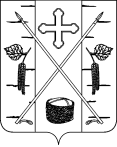 АДМИНИСТРАЦИЯ ПОСЕЛКА БЕРЕЗОВКАБЕРЕЗОВСКОГО РАЙОНА КРАСНОЯРСКОГО КРАЯПОСТАНОВЛЕНИЕп. Березовка